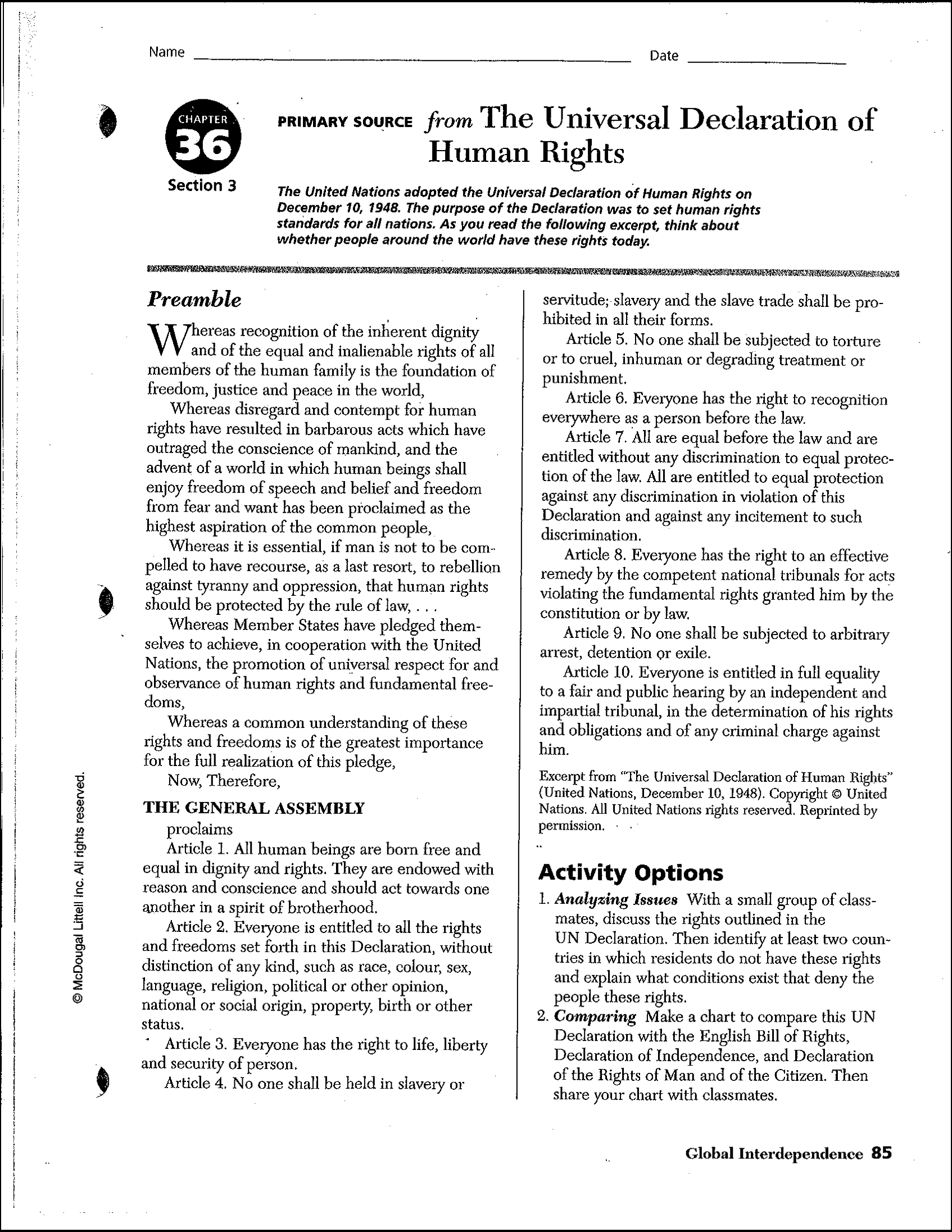 Country #1-Country #2-2. Universal Declaration of Human Rights(ReWordify.com)